City of Johnstown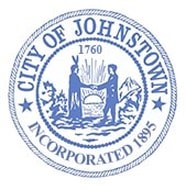 
PO Box 160, 33-41 East Main StreetJohnstown, New York 12095Phone: (518) 736-4011 • Fax: (518) 736-4032www.cityofjohnstown.ny.govPUBLIC RECORDS NOTICEYou have a right to see public records - The amended Freedom of Information Law, which took effect on January 1, 1978, gives you the right of access to many public records.The City of Johnstown has adopted regulations governing when, where, and how you can see public records.The regulations can be seen at all places where records are kept. According to these regulations, records can be obtained at:Police Records: Access to police records are maintained by the police department. Requests for any records maintained by the police department or involving police matters must be requested to the following:The following officials will help you to exercise your right to access:Agency officials who have in the past been authorized to make records available; andRecords Management OfficerIf you are denied access to a record, you may appeal to the following person(s) or body:City of Johnstown
ATTN: City Attorney
PO Box 160, 33-41 East Main Street
Johnstown, New York 12095
518-736-4018Johnstown City ClerkATTN: City ClerkPO Box 160, 33-41 East Main StreetJohnstown, New York 12095callen@cityofjohnstown.ny.govJohnstown Police DepartmentATTN: Chief of PolicePO Box 160, 33-41 East Main StreetJohnstown, New York 12095